Moteur et musique Moteur et musique Moteur et musique PhysiqueAcoustique et électromagnétisme/ Un moteur comme baffle.Public : Secondaire et SupérieurDurée : < 1 minListe du matériel et des produits nécessaires : 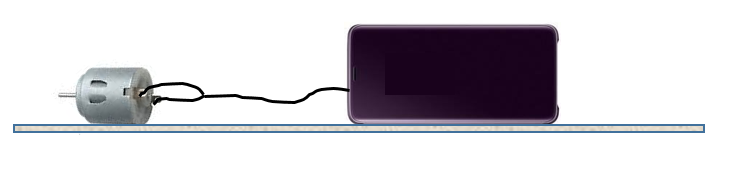 - Un petit moteur alimenté en courant continu (moteur de jouet).- Un téléphone portable ou autres sources.- Des fils de connexion.- Une table.- Une boîte de conserve.Liste du matériel et des produits nécessaires : - Un petit moteur alimenté en courant continu (moteur de jouet).- Un téléphone portable ou autres sources.- Des fils de connexion.- Une table.- Une boîte de conserve.Liste du matériel et des produits nécessaires : - Un petit moteur alimenté en courant continu (moteur de jouet).- Un téléphone portable ou autres sources.- Des fils de connexion.- Une table.- Une boîte de conserve.Recommandations pour réaliser l’expérience : - Le petit moteur doit initialement être alimenté en courant continu (dans un jouet, il est alimenté par les piles.- Déposer le moteur sur une table qui fera office de caisse de résonance.Remarque : ce type de moteur est pourvu d’un aimant permanent.Recommandations pour réaliser l’expérience : - Le petit moteur doit initialement être alimenté en courant continu (dans un jouet, il est alimenté par les piles.- Déposer le moteur sur une table qui fera office de caisse de résonance.Remarque : ce type de moteur est pourvu d’un aimant permanent.Recommandations pour réaliser l’expérience : - Le petit moteur doit initialement être alimenté en courant continu (dans un jouet, il est alimenté par les piles.- Déposer le moteur sur une table qui fera office de caisse de résonance.Remarque : ce type de moteur est pourvu d’un aimant permanent.Exploitation pédagogique :- C’est la force électromagnétique dite de Laplace qui fait tourner un moteur grâce à l’action d’un aimant et du bobinage parcouru par un courant dont il est muni.- Suivant le sens du courant dans le bobinage, l’axe du moteur tourne dans le sens horloger ou dans le sens anti horloger.-Le courant qui « sort » du téléphone portable est un courant variable (alternatif) qui doit normalement aboutir dans le bobinage d’un haut-parleur (lui-même équipé d’un aimant permanent).- Le moteur sous l’effet de ce courant alternatif veut tantôt tourner dans un sens, tantôt dans l’autre : il se met à vibrer au rythme de ce courant. La table (ou la boîte de conserve) sert alors de caisse de résonance. Un autre montage facilement réalisable :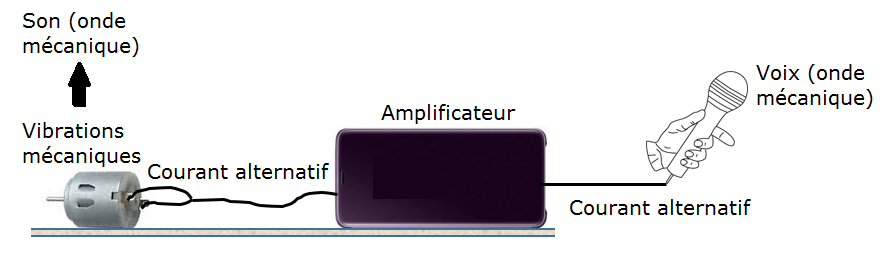 Exploitation pédagogique :- C’est la force électromagnétique dite de Laplace qui fait tourner un moteur grâce à l’action d’un aimant et du bobinage parcouru par un courant dont il est muni.- Suivant le sens du courant dans le bobinage, l’axe du moteur tourne dans le sens horloger ou dans le sens anti horloger.-Le courant qui « sort » du téléphone portable est un courant variable (alternatif) qui doit normalement aboutir dans le bobinage d’un haut-parleur (lui-même équipé d’un aimant permanent).- Le moteur sous l’effet de ce courant alternatif veut tantôt tourner dans un sens, tantôt dans l’autre : il se met à vibrer au rythme de ce courant. La table (ou la boîte de conserve) sert alors de caisse de résonance. Un autre montage facilement réalisable :Exploitation pédagogique :- C’est la force électromagnétique dite de Laplace qui fait tourner un moteur grâce à l’action d’un aimant et du bobinage parcouru par un courant dont il est muni.- Suivant le sens du courant dans le bobinage, l’axe du moteur tourne dans le sens horloger ou dans le sens anti horloger.-Le courant qui « sort » du téléphone portable est un courant variable (alternatif) qui doit normalement aboutir dans le bobinage d’un haut-parleur (lui-même équipé d’un aimant permanent).- Le moteur sous l’effet de ce courant alternatif veut tantôt tourner dans un sens, tantôt dans l’autre : il se met à vibrer au rythme de ce courant. La table (ou la boîte de conserve) sert alors de caisse de résonance. Un autre montage facilement réalisable :Lien(s) vers la vidéo : - https://oer.uclouvain.be/Lien(s) vers la vidéo : - https://oer.uclouvain.be/Lien(s) vers la vidéo : - https://oer.uclouvain.be/